ЗАЯВКА 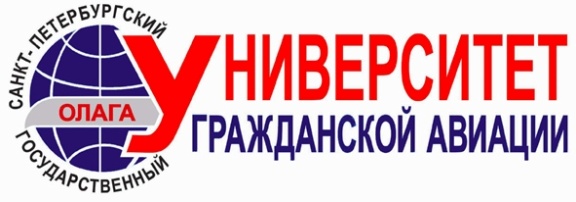 на участие в XII Ярмарке Вакансий 17 мая 2018 годаул. Пилотов, д.38, Санкт-Петербург, 196210	Заявку на участие можно выслать по тел./факс 8(812)704-18-10 или по e-mail: pr.job224@gmail.com в срок до 11 мая 2018 годаНаправление подготовки и специальность, по которым ведётся обучениеПолное и сокращенное юридическое название организацииПочтовый адрес организацииПо какой форме планируете принять участие (очная, заочная)Количество участников от организации Фамилия, имя, отчество и должность участников*Номер телефона/факса (с кодом города)Номер контактного телефонаE-mailВ каких специалистах нуждается Ваше предприятие (студентов каких направлений приглашать на встречу)? (в соответствии с прилагаемым списком)В соответствии с приложениемФГБОУ ВО СПбГУ ГА может а) предоставить номер в общежитии улучшенной планировки (оплачивается участниками)б) забронировать номер в гостинице Crowne Plaza St. Petersburg Airport или в отеле Allegro (оплачивается участниками)*Планируете ли Вы посетить ознакомительную экскурсию по лётному и диспетчерскому отделениям тренажерного центра Университета, а также в объединенном музее гражданской авиации?Код классифи-катораНаименованиенаправления подготовки (специальности) (профиля, специализации)25.05.05(специалитет)ЭКСПЛУАТАЦИЯ ВОЗДУШНЫХ СУДОВ И ОРГАНИЗАЦИЯ ВОЗДУШНОГО ДВИЖЕНИЯ (СПЕЦИАЛЬНОСТЬ)Организация летной работы (ОЛР); Организация использования воздушного пространства (ИВП);Организация радиотехнического обеспечения полетов воздушных судов (ОРТОП); Организация аэронавигационного обеспечения полетов воздушных судов (ОрАНО); Организация авиационной безопасности (ОрАБ);Организация технического обслуживания и ремонта воздушных судов (ОрТОР); Организация технической эксплуатации автоматизированных систем управления воздушным движением (ОрАСУВД)01.03.04(бакалавриат)ПРИКЛАДНАЯ МАТЕМАТИКАМатематическое и программное обеспечение систем управления (МПОСУ)23.03.01(бакалавриат)ТЕХНОЛОГИЯ ТРАНСПОРТНЫХ ПРОЦЕССОВОрганизация перевозок и управление на воздушном транспорте (ОПУВТ); Организация перевозок и управление в единой транспортной системе (ОПУЕТС) 25.03.03(бакалавриат)АЭРОНАВИГАЦИЯЛетная эксплуатация гражданских воздушных судов (ЛЭГВС);Организация бизнес-процессов на воздушном транспорте (ОБПрВТ)25.03.04(бакалавриат)ЭКСПЛУАТАЦИЯ АЭРОПОРТОВ И ОБЕСПЕЧЕНИЕ ПОЛЕТОВ ВОЗДУШНЫХ СУДОВОрганизация аэропортовой деятельности (ОрАД);Организация и обеспечение транспортной безопасности (ООТБ)38.03.01 (бакалавриат)ЭКОНОМИКАЭкономика предприятия и организации (ЭПОТ)38.03.02(бакалавриат)МЕНЕДЖМЕНТПроизводственный менеджмент (ПМ); 38.03.03(бакалавриат)УПРАВЛЕНИЕ ПЕРСОНАЛОМУправление персоналом организации (УПО)40.03.01(бакалавриат)ЮРИСПРУДЕНЦИЯЮриспруденция Код классифи-катораНаименованиенаправления подготовки (специальности) (профиля, специализации)42.03.01(бакалавриат)РЕКЛАМА И СВЯЗИ С ОБЩЕСТВЕННОСТЬЮРеклама и связи с общественностью в авиабизнесе (РЕК)43.03.01(бакалавриат)СЕРВИСПроизводственный сервис (ПС)